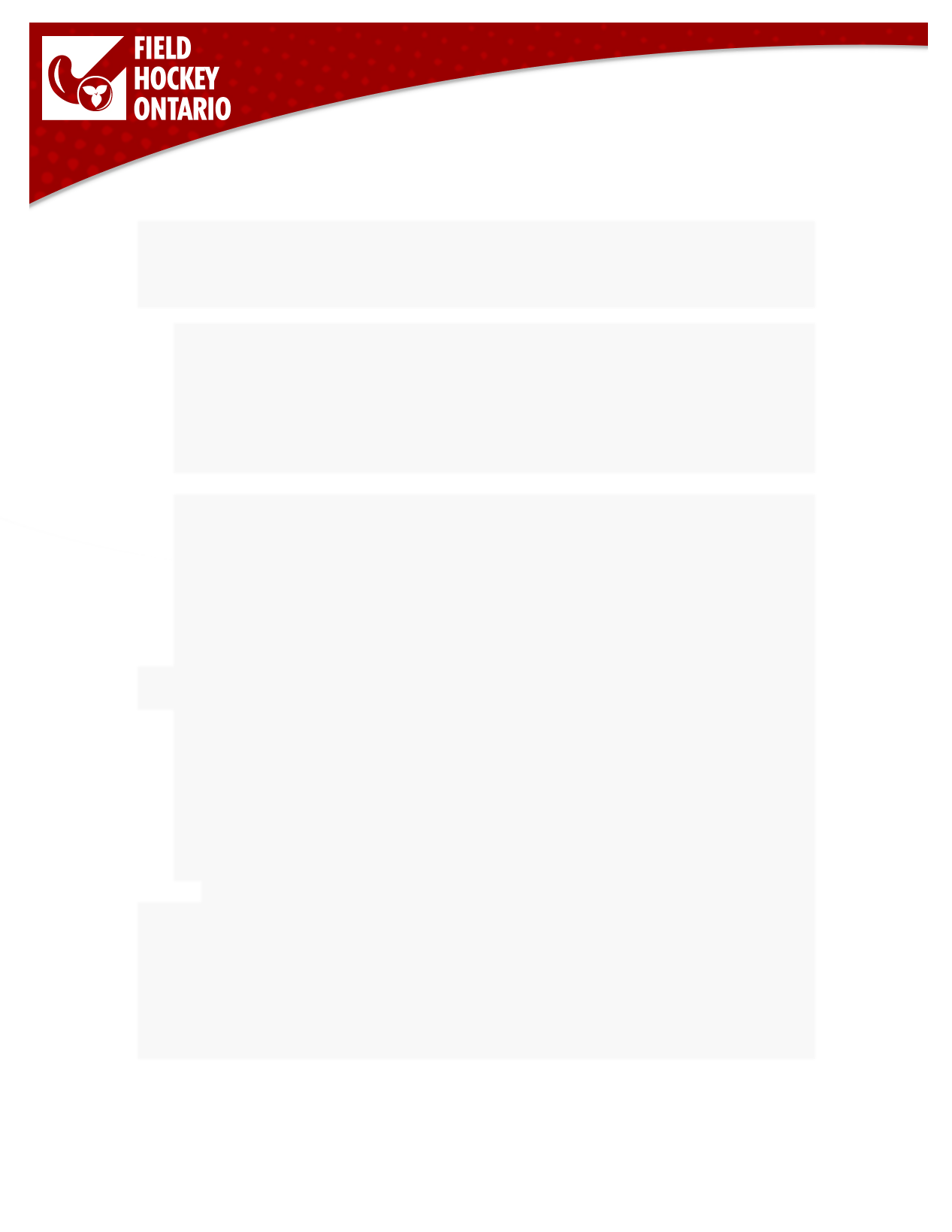 ਰੋਵਨ ਦੇ ਕਾਨੂੰਨ ਵਿਧਾਨ ਦੀਆਂ ਜਰੂਰਤਾਂਖੇਡ ਸੰਗਠਨਾਂ (ਫੀਲਡ ਹਾਕੀ ਓਨਟਾਰੀਓ ਸਮੇਤ) ਦੇ ਲਈ ਰੋਵਨ ਦੇ ਕਾਨੂੰਨ ਵਿਧਾਨ ਦੀਆਂ ਹੇਠ ਲਿਖੀਆਂ ਜਰੂਰਤਾਂ 1 ਜੁਲਾਈ, 2019 ਨੂੰ ਅਮਲ ਵਿੱਚ ਆਈਆਂ:1 ਜੁਲਾਈ, 2019 ਤੱਕ, ਫੀਲਡ ਹਾਕੀ ਓਨਟਾਰੀਓ (ਐਫਐਚਓ) ਨੂੰ ਆਪਣੇ ਐਥਲੀਟਾਂ, ਮਾਪਿਆਂ / ਸਰਪ੍ਰਸਤਾਂ, ਕੋਚਾਂ ਅਤੇ ਥੈਰੇਪਿਸਟਾਂ ਲਈ ਇਕ ਕੰਨਸਕਸ਼ਨ ਕੋਡ ਔਫ ਕੰਡਕਟ ਲਾਉਣਾ ਲਾਜ਼ਮੀ ਹੈ. ਐਫਐਚਓ ਕੋਲ ਇਸ ਵੇਲੇ ਇਕ ਕਨਸਨਸ਼ਨ ਪਾਲਿਸੀ ਅਤੇ ਰਿਟਰਨ-ਟੂ-ਪਲੇ ਪ੍ਰੋਟੋਕੋਲ ਹੈ (ਆਖਰੀ ਵਾਰ ਅਪਡੇਟ ਕੀਤਾ ਅਗਸਤ 2018), ਜਿਸ ਦੀ ਸਮੀਖਿਆ ਕੀਤੀ ਜਾਏਗੀ ਅਤੇ ਰੋਵਨ ਦੇ ਕਾਨੂੰਨ ਅਨੁਸਾਰ ਅਪਡੇਟ ਕੀਤਾ ਜਾਵੇਗਾ.1 ਜੁਲਾਈ, 2019 ਤੱਕ, ਫੀਲਡ ਹਾਕੀ ਓਨਟਾਰੀਓ (ਐਫਐਚਓ) ਨੂੰ ਆਪਣੇ ਐਥਲੀਟਾਂ, ਮਾਪਿਆਂ / ਸਰਪ੍ਰਸਤਾਂ, ਕੋਚਾਂ ਅਤੇ ਥੈਰੇਪਿਸਟਾਂ ਲਈ ਇਕ ਕੰਕਸ਼ਨ ਕੋਡ ਔਫ ਕੰਡਕਟ ਲਾਉਣਾ ਲਾਜ਼ਮੀ ਹੈ. ਐਫਐਚਓ ਕੋਲ ਇਸ ਵੇਲੇ ਇਕ ਕੰਕਸ਼ਨ ਪਾਲਿਸੀ ਅਤੇ ਰਿਟਰਨ-ਟੂ-ਪਲੇ ਪ੍ਰੋਟੋਕੋਲ ਹੈ (ਆਖਰੀ ਵਾਰ ਅਗਸਤ 2018  ਵਿੱਚ ਅਪਡੇਟ ਕੀਤਾ), ਜਿਸ ਦੀ ਸਮੀਖਿਆ ਕੀਤੀ ਜਾਏਗੀ ਅਤੇ ਰੋਵਨ ਦੇ ਕਾਨੂੰਨ ਅਨੁਸਾਰ ਅਪਡੇਟ ਕੀਤਾ ਜਾਵੇਗਾ.1 ਜੁਲਾਈ 2019 ਤੋਂ ਓਨਟਾਰੀਓ ਐਮਟੀਸੀਐਸ ਕੰਕਸ਼ਨ ਜਾਗਰੂਕਤਾ ਸਰੋਤਾਂ ਅਤੇ ਐਫਐਚਓ ਦੇ ਕੰਕਸ਼ਨ ਕੋਡ ਔਫ ਕੰਡਕਟ 'ਦੀ ਸਮੀਖਿਆ ਅਤੇ ਸਾਈਨ-ਅਪ ਕਰਨ ਲਈ ਸਾਰੇ ਐਫਐਚਓ ਕੋਚਾਂ, ਅਧਿਕਾਰੀਆਂ ਅਤੇ ਥੈਰੇਪਿਸਟਾਂ ਲਈ 60 ਦਿਨਾਂ ਦੀ ਗ੍ਰੇਸ ਪੀਰੀਅਡ ਉਪਲਬਧ ਹੈ. ਇਹ 30 ਅਗਸਤ, 2019 ਤੱਕ ਪੂਰਾ ਹੋਣਾ ਲਾਜ਼ਮੀ ਹੈਰੋਵਨ ਦੇ ਕਾਨੂੰਨ ਲਾਗੂ ਕਰਨ ਦੇ ਦੂਜੇ ਪੜਾਅ ਲਈ ਖੇਡ ਸੰਗਠਨਾਂ ਨੂੰ 1 ਜੁਲਾਈ 2020 ਤਕ ਹੇਠ ਦਿੱਤੇ ਪਹਿਲੂਆਂ ਨੂੰ ਲਾਗੂ ਕਰਨ ਦੀ ਲੋੜ ਹੈ:1 ਜੁਲਾਈ, 2020 ਤੱਕ, ਫੀਲਡ ਹਾਕੀ ਓਨਟਾਰੀਓ ਵਿੱਚ ਲਾਜ਼ਮੀ ਤੌਰ ਤੇ ਇੱਕ ਕੰਕਸ਼ਨ ਰਿਟਰਨ-ਟੂ-ਪਲੇ ਪ੍ਰੋਟੋਕੋਲ ਹੋਣਾ ਚਾਹੀਦਾ ਹੈ. ਐੱਫਐੱਚਓ ਦੀ ਮੌਜੂਦਾ ਸਮੇਂ ਵਿੱਚ ਇਸਦੀ ਕੰਕਸ਼ਨ ਪਾਲਿਸੀ ਅਤੇ ਰਿਟਰਨ-ਟੂ-ਪਲੇ ਪ੍ਰੋਟੋਕੋਲ ਦੇ ਤਹਿਤ ਇੱਕ ਨੀਤੀ ਹੈ, ਜਿਸਦੀ ਆਉਣ ਵਾਲੇ ਮਹੀਨਿਆਂ ਵਿੱਚ ਸਮੀਖਿਆ ਅਤੇ ਅਪਡੇਟ ਕੀਤੀ ਜਾਏਗੀ.1 ਜੁਲਾਈ, 2020 ਤੱਕ, ਫੀਲਡ ਹਾਕੀ ਓਨਟਾਰੀਓ ਕੋਲ ਰੀਟਰਨ-ਟੂ-ਸਪੋਰਟ ਪ੍ਰੋਟੋਕੋਲ ਹੋਣਾ ਚਾਹੀਦਾ ਹੈ. ਐਫਐਚਓ ਕੋਲ ਇਸਦੀ ਕੰਕਸ਼ਨ ਪਾਲਿਸੀ ਅਤੇ ਰਿਟਰਨ-ਟੂ-ਪਲੇ ਪ੍ਰੋਟੋਕੋਲ ਦੇ ਅਧੀਨ ਇੱਕ ਪ੍ਰੋਟੋਕੋਲ ਹੈ, ਜਿਸਨੂੰ ਆਉਣ ਵਾਲੇ ਮਹੀਨਿਆਂ ਦੇ ਅੰਦਰ-ਅੰਦਰ ਸਮੀਖਿਆ ਅਤੇ ਅਪਡੇਟ ਕੀਤਾ ਜਾਵੇਗਾ.ਫੀਲਡ ਹਾਕੀ ਓਨਟਾਰੀਓ ਰੋਵਨ ਦੇ ਕਾਨੂੰਨ ਵਿਧਾਨ ਦੀ ਪਾਲਣਾ ਕਰਨ ਲਈ ਕਾਰਵਾਈਆਂਫੀਲਡ ਹਾਕੀ ਓਨਟਾਰੀਓ ਰੋਵਨ ਦੇ ਕਾਨੂੰਨ ਨੂੰ ਲਾਗੂ ਕਰਨ, ਅਤੇ ਇਸਦੇ ਐਥਲੀਟਾਂ ਦੀ ਸਿਹਤ ਅਤੇ ਸੁਰੱਖਿਆ ਲਈ ਵਚਨਬੱਧ ਹੈ. ਫੀਲਡ ਹਾਕੀ ਓਨਟਾਰੀਓ, ਅਤੇ ਐਸੋਸੀਏਸ਼ਨ ਦੁਆਰਾ ਇਸਦੇ ਸਾਰੇ ਮੈਂਬਰਾਂ ਅਤੇ ਮੈਂਬਰ ਕਲੱਬਾਂ ਨੂੰ ਕਾਨੂੰਨੀ ਤੌਰ ਤੇ ਰੋਵਨ ਦੇ ਕਾਨੂੰਨ ਦੀਆਂ ਜ਼ਰੂਰਤਾਂ ਦੁਆਰਾ ਪਾਬੰਦ ਕੀਤਾ ਗਿਆ ਹੈ. ਆਉਣ ਵਾਲੇ ਮਹੀਨਿਆਂ ਦੇ ਦੌਰਾਨ, ਫੀਲਡ ਹਾਕੀ ਓਨਟਾਰੀਓ ਨੇ ਪਹਿਲਾਂ ਹੀ ਰੋਵਨ ਦੇ ਕਾਨੂੰਨ (ਐਫਐਚਓ ਕੰਕਸ਼ਨ ਪਾਲਿਸੀ ਅਤੇ ਰਿਟਰਨ-ਟੂ-ਪਲੇ ਪ੍ਰੋਟੋਕੋਲ ਦਾ ਹਵਾਲਾ ਲਓ) ਨੂੰ ਲਾਗੂ ਕਰਨ ਵੱਲ ਕਦਮ ਚੁੱਕੇ ਹਨ ਅਤੇ ਓਨਟਾਰੀਓ ਸਰਕਾਰ ਦੁਆਰਾ ਦਰਸਾਏ ਗਏ ਜ਼ਰੂਰਤਾਂ ਨੂੰ ਪੂਰਾ ਕਰਨ ਲਈ ਕੰਮ ਕਰਨਾ ਜਾਰੀ ਰੱਖੇਗੀ. ਭਵਿੱਖ ਦੇ ਕਦਮਾਂ ਵਿੱਚ ਇਹ ਸ਼ਾਮਲ ਹੋਣਗੇ: Box #80030 Appleby RPO Burlington, ON L7L 6B1 |	www.fieldhockeyontario.comਫੀਲਡ ਹਾਕੀ ਓਨਟਾਰੀਓ ਦੀ ਕੰਕਸ਼ਨ ਪਾਲਿਸੀ ਅਤੇ ਰੀਟਰਨ-ਟੂ-ਪਲੇ ਪ੍ਰੋਟੋਕੋਲ (ਸਭ ਤੋਂ ਤਾਜ਼ਾ ਅਪਡੇਟ ਅਗਸਤ 2018) ਦੀ ਸਮੀਖਿਆ ਅਤੇ ਅਪਡੇਟ. ਐੱਫ.ਐੱਚ.ਓ. ਐਥਲੀਟਾਂ ਅਤੇ ਗੈਰ-ਐਥਲੀਟਾਂ (ਕੋਚ, ਖੇਡ / ਟੂਰਨਾਮੈਂਟ ਦੇ ਅਧਿਕਾਰੀ, ਮੈਡੀਕਲ ਸਟਾਫ ਸਮੇਤ) ਲਈ ਵੱਖਰਾ ਕੰਕਸ਼ਨ ਕੋਡ ਔਫ ਕੰਡਕਟ ਵਿਕਸਤ ਕਰਨ ਲਈ ਵੀ ਕੰਮ ਕਰੇਗਾ. ਇਹ ਦਸਤਾਵੇਜ਼ ਐਫਐਚਓ ਸਮੂਹ ਦੁਆਰਾ ਜਿਵੇਂ ਕਿ ਜ਼ਰੂਰਤ ਹੈ ਵੱਖ-ਵੱਖ ਭਾਸ਼ਾਵਾਂ ਵਿੱਚ ਉਪਲਬਧ ਕਰਵਾਏ ਜਾਣਗੇ.1 ਜੁਲਾਈ, 2019 ਤੱਕ, ਸਾਰੇ ਨਵੇਂ ਅਤੇ ਨਵ ਆਉਣ ਵਾਲੇ ਮੈਂਬਰਾਂ ਨੂੰ ਓਨਟਾਰੀਓ ਐਮਟੀਸੀਐਸ ਕੰਕਸ਼ਨ ਜਾਗਰੂਕਤਾ ਸਰੋਤਾਂ ਅਤੇ ਐਫਐਚਓ ਕੰਕਸ਼ਨ ਕੋਡ ਔਫ ਕੰਡਕਟ ਦੀ ਸਮੀਖਿਆ ਅਤੇ ਸਾਈਨ-ਅਪ ਕਰਨਾ ਲਾਜ਼ਮੀ ਹੈ. 18 ਸਾਲ ਤੋਂ ਘੱਟ ਉਮਰ ਦੇ ਐਥਲੀਟਾਂ ਦਾ ਵੀ ਇਨ੍ਹਾਂ ਦਸਤਾਵੇਜ਼ਾਂ 'ਤੇ ਮਾਪਿਆਂ / ਸਰਪ੍ਰਸਤ ਸਮੀਖਿਆ ਅਤੇ ਸਾਈਨ-ਆਉਟ ਹੋਣਾ ਲਾਜ਼ਮੀ ਹੈ. ਕਿਸੇ ਐਥਲੀਟ ਦੁਆਰਾ ਕਿਸੇ ਵੀ ਐੱਫ.ਐੱਚ.ਓ. ਦੁਆਰਾ ਪ੍ਰਵਾਨਿਤ ਪ੍ਰੋਗਰਾਮਾਂ ਵਿਚ ਹਿੱਸਾ ਲੈਣ ਦੇ ਯੋਗ ਹੋਣ ਤੋਂ ਪਹਿਲਾਂ ਇਸ ਨੂੰ ਪੂਰਾ ਕਰਨਾ ਲਾਜ਼ਮੀ ਹੈ. ਇਸ ਨੂੰ ਪੂਰਾ ਕਰਨ ਵਿੱਚ ਅਸਫਲ ਹੋਣ ਦੇ ਨਤੀਜੇ ਵਜੋਂ ਐਥਲੀਟ ਨੂੰ ਪ੍ਰੋਗਰਾਮਿੰਗ ਵਿੱਚ ਹਿੱਸਾ ਲੈਣ ਦੀ ਆਗਿਆ ਨਹੀਂ ਦਿੱਤੀ ਜਾਂਦੀ ਹੈ.30 ਅਗਸਤ, 2019 ਤਕ, ਸਾਰੇ ਮੌਜੂਦਾ ਰਜਿਸਟਰਡ ਕੋਚ ਅਤੇ ਅਧਿਕਾਰੀ, ਅਤੇ ਫੀਲਡ ਹਾਕੀ ਓਨਟਾਰੀਓ ਦੇ ਨਾਲ ਸਮਝੌਤਾ ਕੀਤੇ ਗਏ ਮੈਡੀਕਲ ਸਟਾਫ ਨੂੰ ਉਨਟਾਰੀਓ ਐਮਟੀਸੀਐਸ ਕੰਕਸ਼ਨ ਜਾਗਰੂਕਤਾ ਸਰੋਤਾਂ 'ਤੇ ਸਮੀਖਿਆ ਅਤੇ ਸਾਈਨ-ਔਫ ਕਰਨੇ ਚਾਹੀਦੇ ਹਨ (ਜੋ ਉਹ ਮੁੱਖ ਤੋਰ ਨਾਲ ਉਮਰ ਸਮੂਹ ਅਤੇ ਐਫਐਚਓ ਦੇ ਕੰਕਸ਼ਨ ਕੋਡ ਦੇ ਨਾਲ ਕੰਮ ਕਰ ਰਹੇ ਹਨ) ਸੰਚਾਲਨ ਓਨਟਾਰੀਓ ਸਰਕਾਰ ਦੁਆਰਾ 1 ਜੁਲਾਈ, 2019 ਨੂੰ ਲਾਗੂ ਕੀਤੇ ਜਾਣ ਤੋਂ ਬਾਅਦ 60 ਦਿਨਾਂ ਦੀ ਗ੍ਰੇਸ ਪੀਰੀਅਡ ਦਿੱਤੀ ਗਈ ਹੈ ਤਾਂ ਜੋ ਵਿਅਕਤੀਆਂ ਨੂੰ ਇਸ ਨੂੰ ਪੂਰਾ ਕਰਨ ਲਈ ਲੋੜੀਂਦਾ ਸਮਾਂ ਦਿੱਤਾ ਜਾ ਸਕੇ. ਵਿਅਕਤੀ ਇਸ ਦੇ ਪੂਰਾ ਹੋਣ ਤੱਕ ਐਫਐਚਓ ਪ੍ਰੋਗਰਾਮਿੰਗ ਦੇ ਨਾਲ / ਨਾਲ ਕੰਮ ਕਰਨ ਦੇ ਯੋਗ ਨਹੀਂ ਹੋਣਗੇ. ਇਸ ਕਦਮ ਦੇ ਨਤੀਜੇ ਵਜੋਂ ਵਿਅਕਤੀ ਐਫਐਚਓ ਦੇ ਨਾਲ ਚੰਗੀ ਸਥਿਤੀ ਵਿੱਚ ਨਹੀਂ ਹੋਣਗੇ.ਐਫਐਚਓ ਆਪਣੇ ਮੈਂਬਰਾਂ, ਕੋਚਾਂ, ਅਧਿਕਾਰੀਆਂ ਅਤੇ ਮੈਡੀਕਲ ਸਟਾਫ ਨੂੰ ਮੁਲਾਂਕਣ ਲਈ ਉਚਿਤ ਸਰੋਤ ਮੁਹੱਈਆ ਕਰਾਉਣ ਲਈ ਕੰਮ ਕਰੇਗਾ ਜਦੋਂ ਉਹ ਉਪਲਬਧ ਹੋਣਗੇ. ਇਸ ਵੇਲੇ, ਓਨਟਾਰੀਓ ਐਮਟੀਸੀਐਸ ਅਤੇ ਮੌਜੂਦਾ ਐਫਐਚਓ ਕੰਕਸ਼ਨ ਪਾਲਿਸੀ ਅਤੇ ਰਿਟਰਨ-ਟੂ-ਪਲੇ ਪ੍ਰੋਟੋਕੋਲ (ਆਖ਼ਰੀ ਵਾਰ ਅਗਸਤ 2018 ਵਿੱਚ ਅਪਡੇਟ ਕੀਤਾ ਗਿਆ) ਤੋਂ ਸਿਰਫ ਈ-ਬੁਕਲੈਟਸ ਸਮੀਖਿਆ ਲਈ ਉਪਲਬਧ ਹਨ. Box #80030 Appleby RPO Burlington, ON L7L 6B1 |	www.fieldhockeyontario.comਐੱਫਐੱਚਓ ਓਨਟਾਰੀਓ ਐਮਟੀਸੀਐਸ ਕੰਕਸ਼ਨ ਜਾਗਰੂਕਤਾ ਸਰੋਤਾਂ ਅਤੇ ਐਫਐਚਓ ਕੰਕਸ਼ਨ ਪਾਲਿਸੀ ਅਤੇ ਰਿਟਰਨ-ਟੂ-ਪਲੇ ਪ੍ਰੋਟੋਕੋਲ ਨੂੰ ਉਨ੍ਹਾਂ ਦੀ ਔਨਲਾਈਨ ਸਲਾਨਾ ਮੈਂਬਰਸ਼ਿਪ ਰਜਿਸਟ੍ਰੇਸ਼ਨ / ਨਵੀਨੀਕਰਣ ਦੇ ਹਿੱਸੇ ਵਜੋਂ ਸ਼ਾਮਲ ਕਰਨ ਲਈ ਕੰਮ ਕਰੇਗਾ. ਐੱਫਐੱਚਓ ਦੀ ਇਸ ਵੇਲੇ ਇਕ ਕੰਨਸਸ਼ਨ ਪਾਲਿਸੀ ਹੈ ਜੋ ਆਉਟਲਾਇਨ ਰੀਮੁਵਲ ਅਤੇ ਰਿਟਰਨ-ਟੂ-ਪਲੇ ਦੇ ਪ੍ਰੋਟੋਕੋਲ ਦੀ ਰੂਪ ਰੇਖਾ ਬਣਾਉਂਦੀ ਹੈ. ਐਫਐਚਓ, ਜੁਲਾਈ 1, 2020 ਦੇ ਲਾਗੂ ਹੋਣ ਦੀ ਅੰਤਮ ਤਾਰੀਖ ਤੋਂ ਪਹਿਲਾਂ, ਇਨ੍ਹਾਂ ਪ੍ਰੋਟੋਕਾਲਾਂ ਨੂੰ ਅਪਡੇਟ ਕਰਨ ਅਤੇ ਉਨ੍ਹਾਂ ਨੂੰ ਮੈਂਬਰਾਂ ਦੀ ਸਮੀਖਿਆ ਕਰਨ ਲਈ ਉਪਲਬਧ ਕਰਾਉਣ ਲਈ ਕੰਮ ਕਰੇਗਾ.ਐੱਫ.ਐੱਚ.ਓ. ਐਥਲੀਟਾਂ ਅਤੇ ਮਾਪਿਆਂ ਲਈ ਉਤਸ਼ਾਹਜਨਕ ਜਾਗਰੂਕਤਾ, ਰੀਮੁਵਲ ਫ੍ਰੋਮ ਸਪੋਰਟ ਪ੍ਰੋਟੋਕੋਲ ਅਤੇ ਰਿਟਰਨ-ਟੂ-ਪਲੇ ਪ੍ਰੋਟੋਕੋਲ ਦੀ ਰੂਪ ਰੇਖਾ ਦੀ ਉੱਚ-ਪ੍ਰਦਰਸ਼ਨ ਦੇ ਸੀਜ਼ਨ ਦੀ ਸ਼ੁਰੂਆਤ 'ਤੇ ਲਾਜ਼ਮੀ ਕੰਕਸ਼ਨ ਜਾਗਰੂਕਤਾ ਸੈਮੀਨਾਰਾਂ ਦਾ ਆਯੋਜਨ ਕਰੇਗੀ. ਕੋਚਾਂ ਨੂੰ ਉੱਚ ਪ੍ਰਦਰਸ਼ਨ ਦੇ ਸੀਜ਼ਨ ਦੀ ਸ਼ੁਰੂਆਤ ਤੇ ਇੱਕ ਵੱਖਰੀ ਬੈਠਕ ਵਿੱਚ ਸ਼ਾਮਲ ਹੋਣ ਦੀ ਜ਼ਰੂਰਤ ਹੋਏਗੀ.ਐੱਫਐੱਚਓ ਓਨਟਾਰੀਓ ਵਿੱਚ ਸਪੋਰਟਸ ਐਮਡੀ ਅਤੇ ਮੁੜ ਵਸੇਬਾ ਕਲੀਨਿਕਾਂ ਨਾਲ ਇੱਕ ਸਬੰਧ ਸਥਾਪਤ ਕਰਨ ਲਈ ਕੰਮ ਕਰੇਗਾ, ਤਾਂ ਜੋ ਸਹੀ ਮੁਲਾਂਕਣ, ਇਲਾਜ, ਅਤੇ ਰਿਟਰਨ-ਟੂ-ਪਲੇ ਦੇ ਪ੍ਰੋਟੋਕੋਲ ਨੂੰ ਯਕੀਨੀ ਬਣਾਇਆ ਜਾ ਸਕੇ, ਅਤੇ ਪ੍ਰਵਾਨਗੀ ਲਈ ਜਾ ਸਕੇ.ਐਫਐਚਓ ਇਹ ਯਕੀਨੀ ਬਣਾਉਣ ਲਈ ਕੰਮ ਕਰੇਗਾ ਕਿ ਯੋਗ ਸਿਹਤ ਸੰਭਾਲ ਪੇਸ਼ੇਵਰ ਐਫਐਚਓ ਦੇ ਸਮਾਗਮਾਂ ਵਿੱਚ ਮੌਜੂਦ ਹੋਣ (ਪ੍ਰਮਾਣਿਤ ਐਥਲੈਟਿਕ ਥੈਰੇਪਿਸਟ, ਪ੍ਰਮਾਣਿਕ ਪਹਿਲੇ ਜਵਾਬ ਦੇਣ ਵਾਲੇ ਸੀਨੀਅਰ ਐਥਲੈਟਿਕ ਥੈਰੇਪੀ ਵਾਲੇ ਵਿਦਿਆਰਥੀ, ਪਹਿਲੇ ਪ੍ਰਤਿਕ੍ਰਿਆਕਰਤਾ ਦੇ ਨਾਲ ਫਿਜ਼ੀਓਥੈਰੇਪਿਸਟ). ਇਨ੍ਹਾਂ ਵਿਅਕਤੀਆਂ ਨੂੰ ਓਨਟਾਰੀਓ ਐਮਟੀਸੀਐਸ ਕੰਕਸ਼ਨ ਅਵੇਅਰਨੈੱਸ ਸਰੋਤ ਅਤੇ ਐਫਐਚਓ ਕੰਕਸ਼ਨ ਪੋਲਿਸੀ ਅਤੇ ਪ੍ਰੋਟੋਕੋਲ ਦਸਤਾਵੇਜ਼ਾਂ ਦੀ ਸਮੀਖਿਆ ਅਤੇ ਸਾਈਨ-ਅਪ ਕਰਨ ਦੀ ਜ਼ਰੂਰਤ ਹੋਏਗੀ.ਓਨਟਾਰੀਓ ਮੰਤਰਾਲੇ ਦੇ ਸੰਘਰਸ਼ ਜਾਗਰੂਕਤਾ ਸਰੋਤਓਨਟਾਰੀਓ ਮੰਤਰਾਲੇ ਦੇ ਕੰਕਸ਼ਨ ਜਾਗਰੂਕਤਾ ਸਰੋਤਾਂ ਦੀਆਂ 3 ਉਮਰ ਭਿੰਨਤਾਵਾਂ ਹਨ 10 ਸਾਲ ਤੋਂ ਘੱਟ ਉਮਰ ਦੇ ਖਿਡਾਰੀਆਂ ਲਈ11 ਤੋਂ 14 ਸਾਲ ਦੇ ਖਿਡਾਰੀਆਂ ਲਈ15 ਸਾਲ ਜਾਂ ਇਸਤੋਂ ਵੱਧ ਉਮਰ ਦੇ ਖਿਡਾਰੀਆਂ ਲਈ Box #80030 Appleby RPO Burlington, ON L7L 6B1 |	www.fieldhockeyontario.comਵਰਤਮਾਨ ਵਿੱਚ, ਔਨਲਾਈਨ ਈ-ਬੁਕਲੈਟ ਇੱਕਮਾਤਰ ਸਰੋਤ ਉਪਲਬਧ ਹੈ. ਓਨਟਾਰੀਓ ਸਰਕਾਰ ਤੋਂ ਆਉਣ ਵਾਲੇ ਮਹੀਨਿਆਂ ਦੇ ਅੰਦਰ ਵੀਡੀਓ ਅਤੇ ਈ-ਮੋਡੀਊਲ ਉਪਲਬਧ ਹੋਣ ਦੀ ਉਮੀਦ ਹੈ.ਐਥਲੀਟ, ਮਾਪੇ / ਸਰਪ੍ਰਸਤ, ਕੋਚ, ਖੇਡ / ਟੂਰਨਾਮੈਂਟ ਅਧਿਕਾਰੀ, ਅਤੇ ਮੈਡੀਕਲ ਸਟਾਫ ਨੂੰ ਉਨ੍ਹਾਂ ਸਰੋਤਾਂ ਦੀ ਸਮੀਖਿਆ ਕਰਨੀ ਚਾਹੀਦੀ ਹੈ ਅਤੇ ਸਾਈਨ-ਆੱਫ ਕਰਨਾ ਚਾਹੀਦਾ ਹੈ ਜੋ ਉਨ੍ਹਾਂ ਦੀ ਭਾਗੀਦਾਰੀ 'ਤੇ ਲਾਗੂ ਹੁੰਦੇ ਹਨ. ਉਦਾਹਰਣ ਦੇ ਲਈ, ਜੇ ਕੋਈ ਖਿਡਾਰੀ ਅੰਡਰ -12 ਪ੍ਰੋਗਰਾਮ ਵਿੱਚ ਹਿੱਸਾ ਲੈਂਦਾ ਹੈ, ਤਾਂ ਉਹਨਾਂ ਦੇ ਮਾਪਿਆਂ / ਸਰਪ੍ਰਸਤਾਂ ਨੂੰ ਓਨਟਾਰੀਓ ਮੰਤਰਾਲੇ ਦੇ 11 ਤੋਂ 14 ਸਾਲ ਦੀ ਪਲੇਟ ਤੋਂ ਕੰਕਸ਼ਨ ਜਾਗਰੂਕਤਾ ਸਰੋਤਾਂ ਤੇ ਨਜ਼ਰਸਾਨੀ ਅਤੇ ਸਾਈਨ ਔਫ ਕਰਨ ਦੀ ਜ਼ਰੂਰਤ ਹੋਏਗੀ. ਜੇ ਕੋਈ ਕੋਚ ਕਿਸੇ ਅੰਡਰ -18 ਟੀਮ ਨੂੰ ਕੋਚਿੰਗ ਦਿੰਦਾ ਹੈ, ਤਾਂ ਓਨਟਾਰੀਓ ਮੰਤਰਾਲੇ ਦੇ 15 ਸਾਲ ਜਾਂ ਇਸਤੋਂ ਵੱਧ ਉਮਰ ਦੇ ਖਿਡਾਰੀਆਂ ਲਈ ਜਾਗਰੂਕਤਾ ਜਾਗਰੂਕਤਾ ਸਰੋਤਾਂ ਦੀ ਸਮੀਖਿਆ ਅਤੇ ਸਾਈਨ-ਔਫ ਕਰਨ ਦੀ ਜ਼ਰੂਰਤ ਹੋਏਗੀ.ਫੀਲਡ ਹਾਕੀ ਓਨਟਾਰੀਓ ਕੰਕਸ਼ਨ ਕੋਡ ਔਫ ਕੰਡਕਟ ਰੋਵਨ ਦੇ ਕਾਨੂੰਨ ਦੀ ਜ਼ਰੂਰਤ ਦਾ ਇਕ ਹਿੱਸਾ ਇਹ ਹੈ ਕਿ ਫੀਲਡ ਹਾਕੀ ਓਨਟਾਰੀਓ ਵਿਚ ਦੋਵਾਂ ਖਿਡਾਰੀਆਂ ਅਤੇ ਕੋਚਾਂ / ਅਧਿਕਾਰੀਆਂ / ਮੈਡੀਕਲ ਸਟਾਫ ਲਈ ਇਕ ਚੋਣ ਜ਼ਾਬਤਾ ਹੋਣਾ ਚਾਹੀਦਾ ਹੈ. ਸਾਰੇ ਖਿਡਾਰੀਆਂ ਅਤੇ ਕੋਚਾਂ / ਅਧਿਕਾਰੀਆਂ / ਮੈਡੀਕਲ ਸਟਾਫ ਨੂੰ ਹਰ ਸਾਲ ਰਜਿਸਟਰੀ ਕਰਨ ਸਮੇਂ ਸਬੰਧਤ ਚੋਣ ਜ਼ਾਬਤਾ 'ਤੇ ਸਮੀਖਿਆ ਅਤੇ ਸਾਈਨ ਔਫ ਕਰਨ ਦੀ ਲੋੜ ਹੁੰਦੀ ਹੈ.ਫੀਲਡ ਹਾਕੀ ਓਨਟਾਰੀਓ ਕੰਕਸ਼ਨ ਕੋਡ ਔਫ ਕੰਡਕਟ ਪਲੇਅਰ2. ਫੀਲਡ ਹਾਕੀ ਓਨਟਾਰੀਓ ਕੰਸਕਸ਼ਨ ਕੋਡ ਆਫ ਕੰਡਕਟ ਕੋਚ, ਅਧਿਕਾਰੀ ਅਤੇ ਮੈਡੀਕਲ ਸਟਾਫਓਨਟਾਰੀਓ ਗੌਰਮਿੰਟ ਰੋਵਨ ਦੇ ਕਾਨੂੰਨ ਲਿੰਕ ਰੋਵਨ ਦੇ ਕਾਨੂੰਨ ਨੂੰ ਲਾਗੂ ਕਰਨ ਨਾਲ ਸਬੰਧਤ ਸਾਰੀ ਜਾਣਕਾਰੀ ਲਈ, ਕਿਰਪਾ ਕਰਕੇ ਓਨਟਾਰੀਓ ਦੀ ਸੰਬੰਧਿਤ ਸਰਕਾਰੀ ਵੈਬਸਾਈਟ ਲਿੰਕਾਂ ਦੇ ਹੇਠਾਂ ਵੇਖੋ.ਰੋਵਨ ਦਾ ਕਾਨੂੰਨ ਸੰਘਰਸ਼ ਜਾਗਰੂਕਤਾ ਦੇ ਸਰੋਤ ਰੋਵਨ ਦਾ ਕਾਨੂੰਨ: ਕੰਕਸ਼ਨ ਸੇਫਟੀ ਰੋਵਨ ਦਾ ਲਾਅ ਕਾਨੂੰਨ ਰੋਵਨ ਦਾ ਲਾਅ ਰੈਗੂਲੇਸ਼ਨBox #80030 Appleby RPO Burlington, ON L7L 6B1 |	www.fieldhockeyontario.com